人文外语系运动会表演服装采购需求参考图片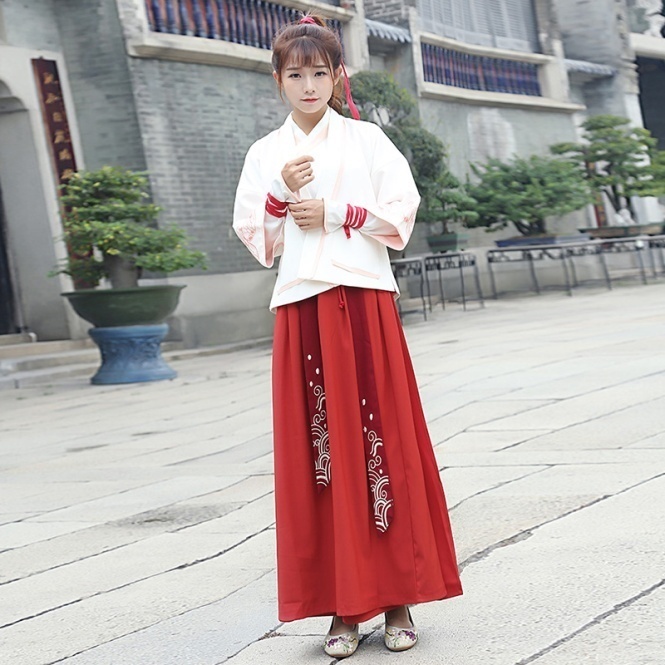 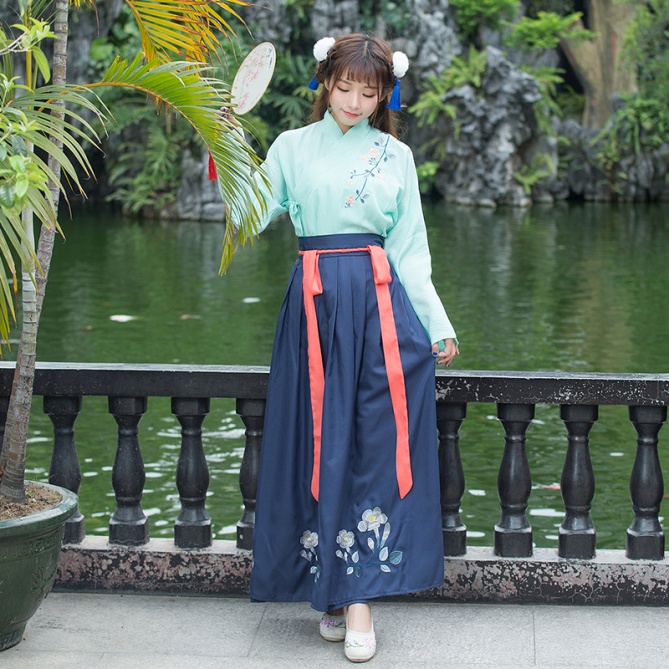 